        Bosna i Hercegovina              	                                                               Bosnia and Herzegovina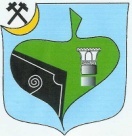  Federacija Bosne i Hercegovine		                            Federation of Bosnia and Herzegovina    Zeničko-dobojski kanton                                                                            Zenica-doboj canton      OPĆINA BREZA	                                                                               MUNICIPALITY OF BREZA      Općinski načelnik                                                                                         Municipality major          Na osnovu člana 15. stav. 1. alineja 2. Zakona o principima lokalne samouprave u Federaciji Bosne i Hercegovine („Službene novine Federacije Bosne i Hercegovine“, broj: 49/06 i 51/09), člana 39. stav 1. tačka 7. Statuta Općine Breza („Službeni glasnik Općine Breza“ broj: 7/21), a na prijedlog Komisije za evaluaciju prijedloga projekata dostavljenih u okviru Direktnog javnog poziva za partnerske mjesne zajednice u projektu „Jačanje uloge mjesnih zajednica u BiH“- faza II, donosi se:PRELIMINARNA LISTAprijedloga projekata dostavljenih u okviru Direktnog javnog poziva za partnerske mjesne zajednice u projektu „Jačanje uloge mjesnih zajednica u BiH“- faza IIIMjesne zajednice koje su dostavile potpunu dokumentaciju i ispunile uslove po Direktnom javnom pozivu za sufinansiranje projekta u jednoj partnerskoj mjesnoj zajednici (MZ) u okviru nagradnog fonda objavljenog dana 05.05.2023. godine, na web stranici Općine Breza, a na osnovu Zapisnika Komisije od 13.06.2023. godine, formirane Rješenjem Općinskog načelnika, broj: 01/2-04-1753/23 od 01.06.2023. godine su:IIKandidati koji su dostavili dokumentaciju IIIPodnosilac prijave može izjaviti pisani Prigovor Općinskom načelniku na preliminarnu listu s rokom podnošenja prigovora od 8 (osam) dana od dana objave iste na web stranici Općine Breza. Nakon isteka roka za ulaganje Prigovora, odnosno rješavanja po istim biti će donesena Konačna lista  objavljena na web stranici Općine Breza.                                                                                 Komisija za odabir kandidataBroj: 02/1-6-04-1536/20Breza,13.06.2023. godine	Red. br.Mjesna zajednicaNaziv projektaEliminatorni kriterijiBroj bodova1.MZ KoritnikSanacija puta u naselju Grabovik (MZ Koritnik)DA932.MZ BukovikSanacija dijela puta kroz naselje Bukovik, dionica od Šečera-KovačevićaDA913.MZ IzbodZavršni radovi na SRC Vinca u MZ IzbodDA88Red. br.Mjesna zajednicaNaziv projektaEliminatorni kriterijiBroj bodova1.MZ Banjevac/NE0